.График работы проведения платных образовательных услуг в МБДОУ д/с КВ №4 «Сказка» в 2018-2019 уч. году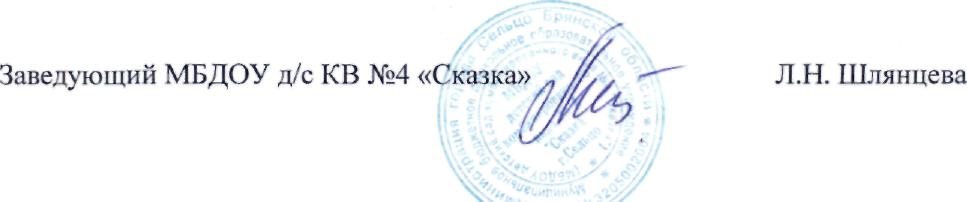 № п/пНаименование платныхдополнительных образовательных услугРуководительДень неделиВремя1.Кружок по подготовке детей к обучению в школе «АБВГДейка» (дети 6-7лет)ЛомовцеваОксанаВладимировнаВторник11.00-11.301.Кружок по подготовке детей к обучению в школе «АБВГДейка» (дети 6-7лет)ЛомовцеваОксанаВладимировнаПятница11.15-11.452.Кружок по коррекции речевых недостатков «Грамотейка» (дети 5-6)ИзотиковаНатальяАлександровнаПонедельник15.30-17.002.Кружок по коррекции речевых недостатков «Грамотейка» (дети 5-6)ИзотиковаНатальяАлександровнаВторник15.30-17.002.Кружок по коррекции речевых недостатков «Грамотейка» (дети 5-6)ИзотиковаНатальяАлександровнаСреда15.30-17.002.Кружок по коррекции речевых недостатков «Грамотейка» (дети 5-6)ИзотиковаНатальяАлександровнаЧетверг15.30-17.00